Vilniaus kunigaikščio Gedimino progimnazijos mokinių asmens bylų ir klasės segtuvų formavimo tvarkos aprašo         1 priedas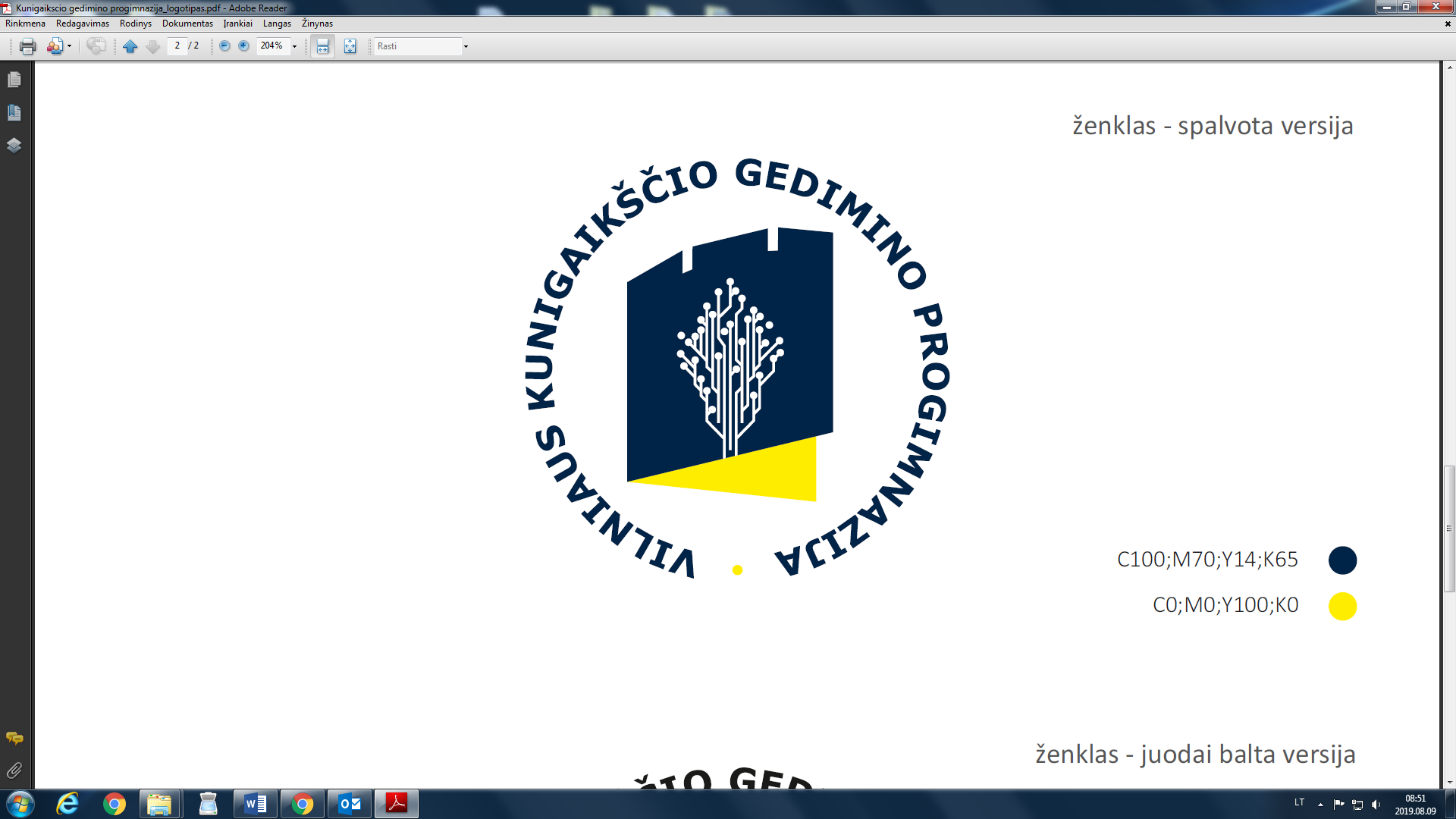 MOKINIO ASMENS BYLANr.____  1 – 4                (priešmokyklinis ugdymas)	                                          (1 – 4 klasė)		    (5 – 8 klasė)Priimtas (-a) į _______klasę   20___-___-___, direktoriaus 20___-___-___ įsakymu Nr. M-_______Atvyko iš _______________________________________________________________________________________________________________________________________________________Išvyko 20___-___-___, direktoriaus 20___-___-___ įsakymu Nr. M-_______ Išvykimo priežastis (kur išvyko)______________________________________________________________________________________________________________________________________VardasPavardėGimimo data--